ITCP/2017/09 – Oakham to Braunston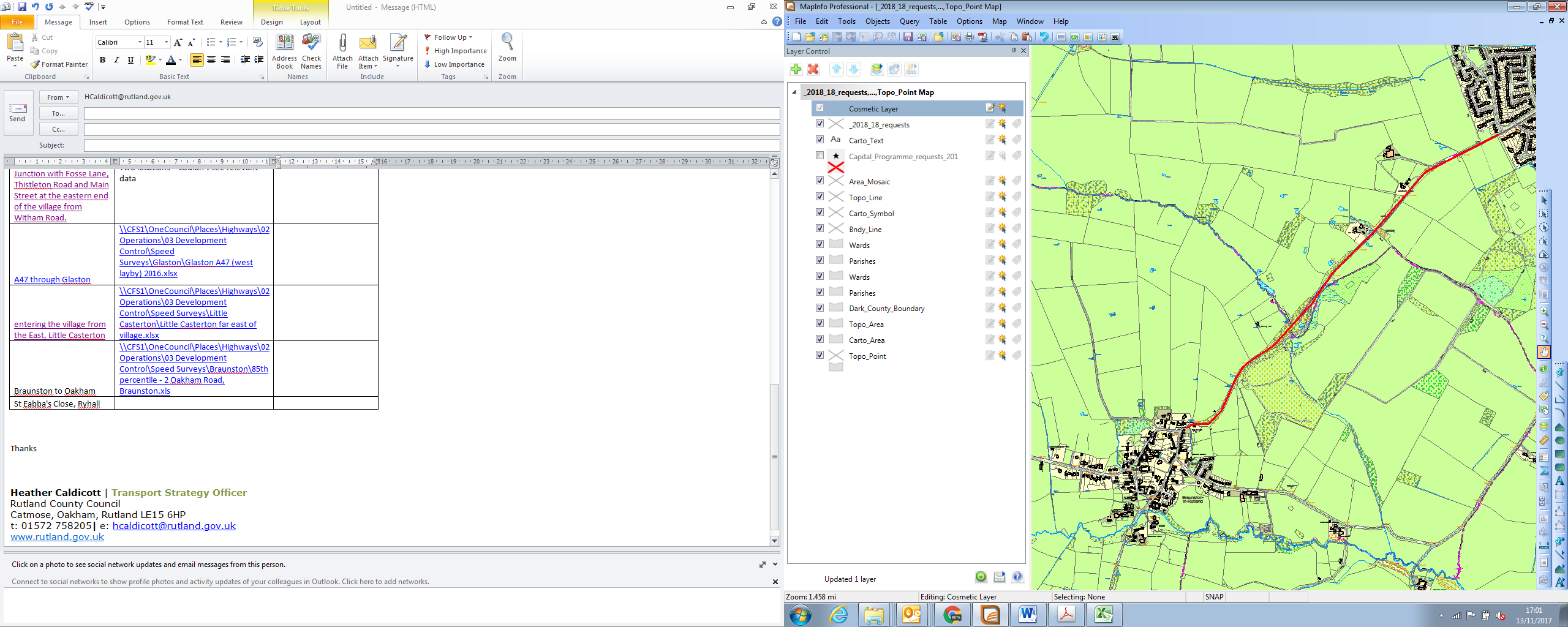 